Boston Electron Microscopy Center (BEMC)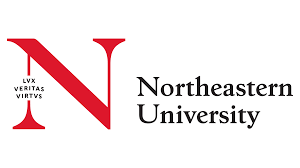                                                                                                       V1- 06-26-2023 by Shirin Kaboli                    Date of Request (MM-DD-YYYY)User InformationName of UserUser InformationEmail AddressUser InformationPI NameUser InformationDepartmentUser InformationProject TitleUser InformationIndex #User InformationContract # Samples DescriptionName Samples DescriptionDescription of SamplesSamples DescriptionSizeSamples DescriptionMagnetic Properties (Yes/No/?)Description of AnalysisInstrument (SEM, TEM)Description of AnalysisAnalysis (Imaging, EDS)Description of AnalysisSupporting Information/CommentsCautions/RecommendationsRisk (Degassing, Reactivity, etc.)Cautions/RecommendationsDisposal Method for Samples